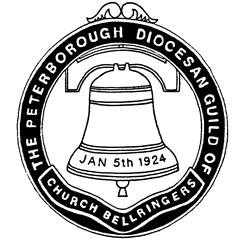 The Central Council of Church Bell Ringers andPeterborough Diocesan Guild of Church BellringersSafeguarding Information for Ringers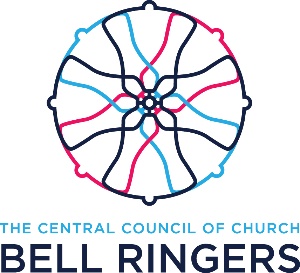 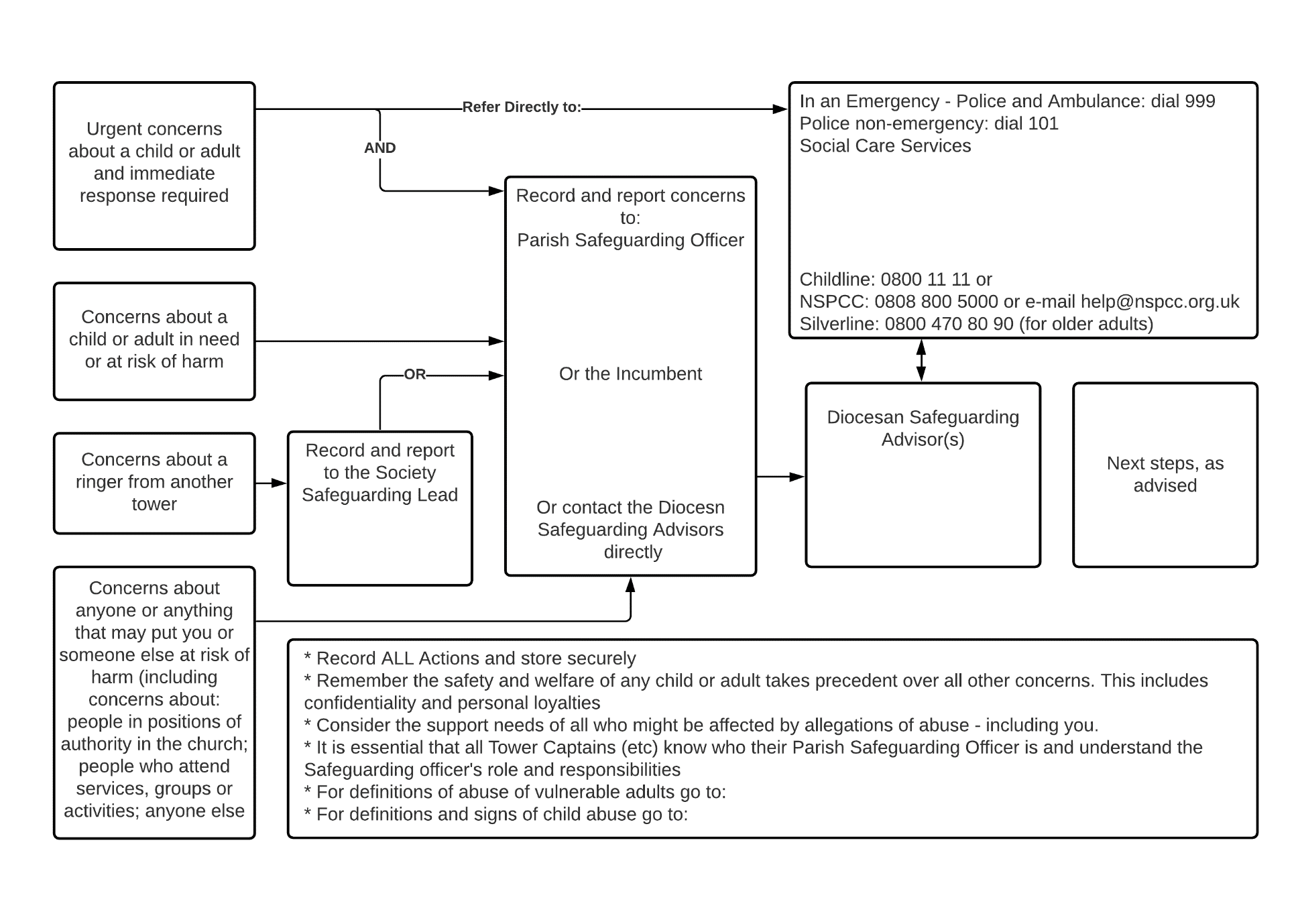 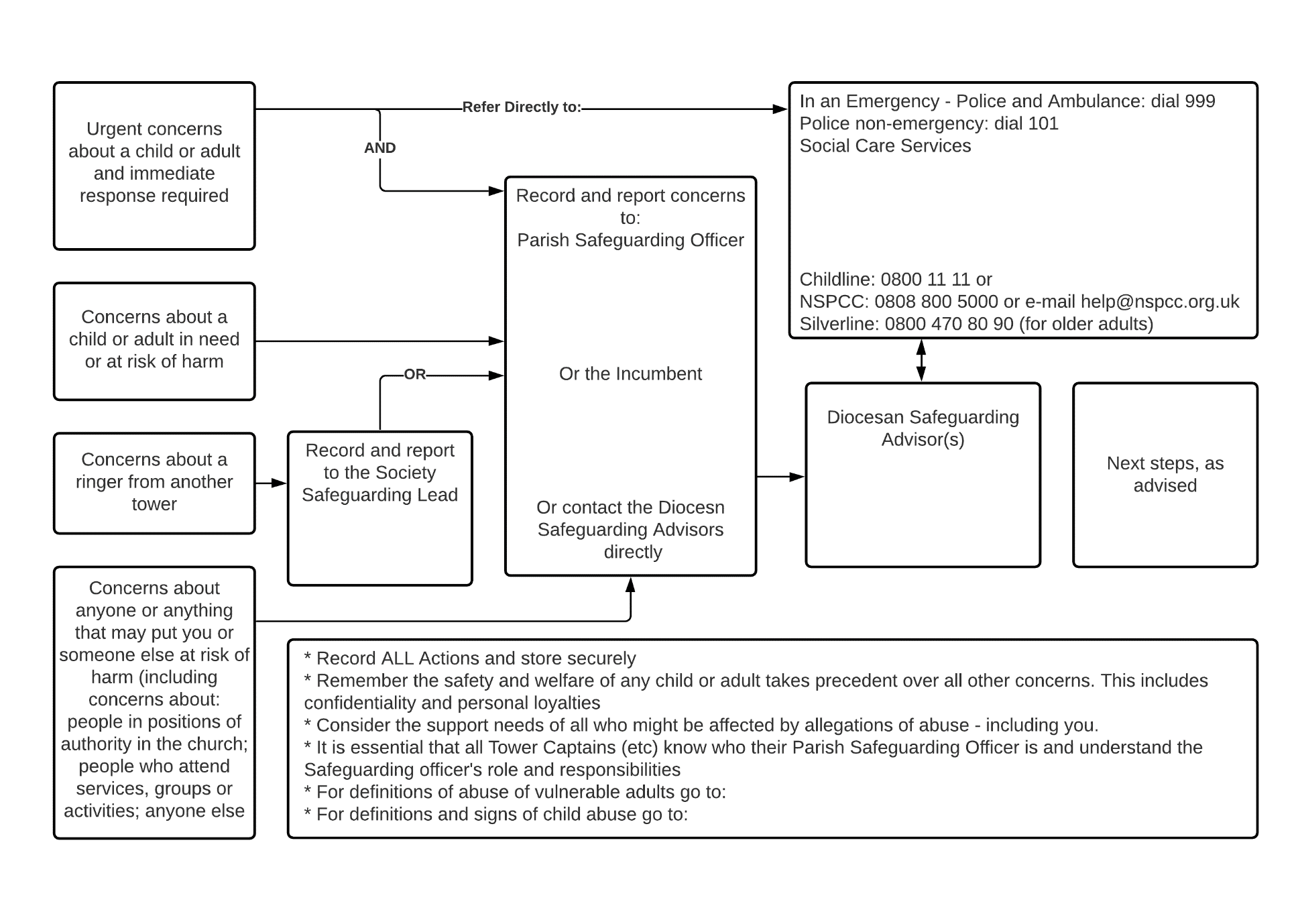 